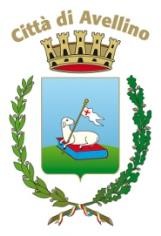 Tampone SARS COVID -19 Antigen rapid testCONSENSO INFORMATO ALLA PRESTAZIONEIo sottoscritto/a  							 Nato/a 			il					 Residente in 		alla via 			n.			 Codice Fiscale 	Cell/Tel. (obbligatorio) 					 Medico di base  				Docente c/o _________________________________________________________DICHIAROdi non essere sottoposto ad isolamento fiduciario;di non essere sottoposto ad isolamento obbligatorio a seguito di provvedimento dell’Autorità competente. Di essere consapevole che chiunque rilascia dichiarazioni mendaci è punito ai sensi del codice penale e delle leggi speciali in materia, ai sensi e per gli effetti dell'art. 46 D.P.R. n. 445/2000.Il dichiaranteDICHIAROdi essere stato/a informato/a con parole chiare e comprensibili dei rischi e dei benefici derivanti dall’esecuzione del Tampone SARS COVID -19 Antigen rapid test, test che prevede l’utilizzo di Tampone rinofaringeo, che va ad evidenziare la presenza dell’Antigene COVID-19.Su richiesta esplicita, ottenuti tutti i chiarimenti in merito ai miei dubbi e compreso quanto riferitomi, consapevolmente:Acconsento Non acconsentoall’esecuzione del test, sollevando da ogni responsabilità il Comune di Avellino ed i soggettiesecutori dello stesso da qualsiasi responsabilità connessa e/o derivante dall’esecuzione dellostesso e/o da eventuali incongruenze ed imprecisioni che si dovessero palesare.Che in caso di esito positivo del test e in attesa della necessaria verifica definita da parte delle strutture pubbliche competenti mi obbligo all’isolamento fiduciario volontario (per 14 giorni) e a fornire informazioni circa la rete dei contatti avuti negli ultimi giorni, notiziando il Sindaco ed il proprio medico di medicina generale.Il dichiaranteCONSENSO TRATTAMENTO DATIInoltre, ai sensi e per gli effetti degli artt. 13 e 23 del D.Lgs. n. 196/2003, con la sottoscrizione della presente,DICHIAROdi essere stato informato sulla tutela dei dati personali e che i dati personali forniti all’atto della compilazione del presente consenso informato saranno trattati in conformità alle norme legislative e regolamentari vigenti e applicabili, anche mediante sistemi informatizzati solo edesclusivamente nell’ambito delle operazioni connesse alla procedura oggetto della presente;di acconsentire con la presente dichiarazione, al trattamento dei propri dati personali, svolto con le modalità e per le finalità sopra indicate, ed in conformità alle norme legislative e regolamentari vigenti e applicabili;di essere a conoscenza del fatto di poter esercitare i diritti previsti dall’art. 7 della Legge 196/2003, tra i quali il diritto di ottenere la conferma dell’esistenza o meno di dati nonché la loro cancellazione, mediante comunicazione scritta da inoltrarsi al titolare del trattamento dei dati personali;di essere a conoscenza che titolare del procedimento è il Comune di Avellino.Il dichiarante